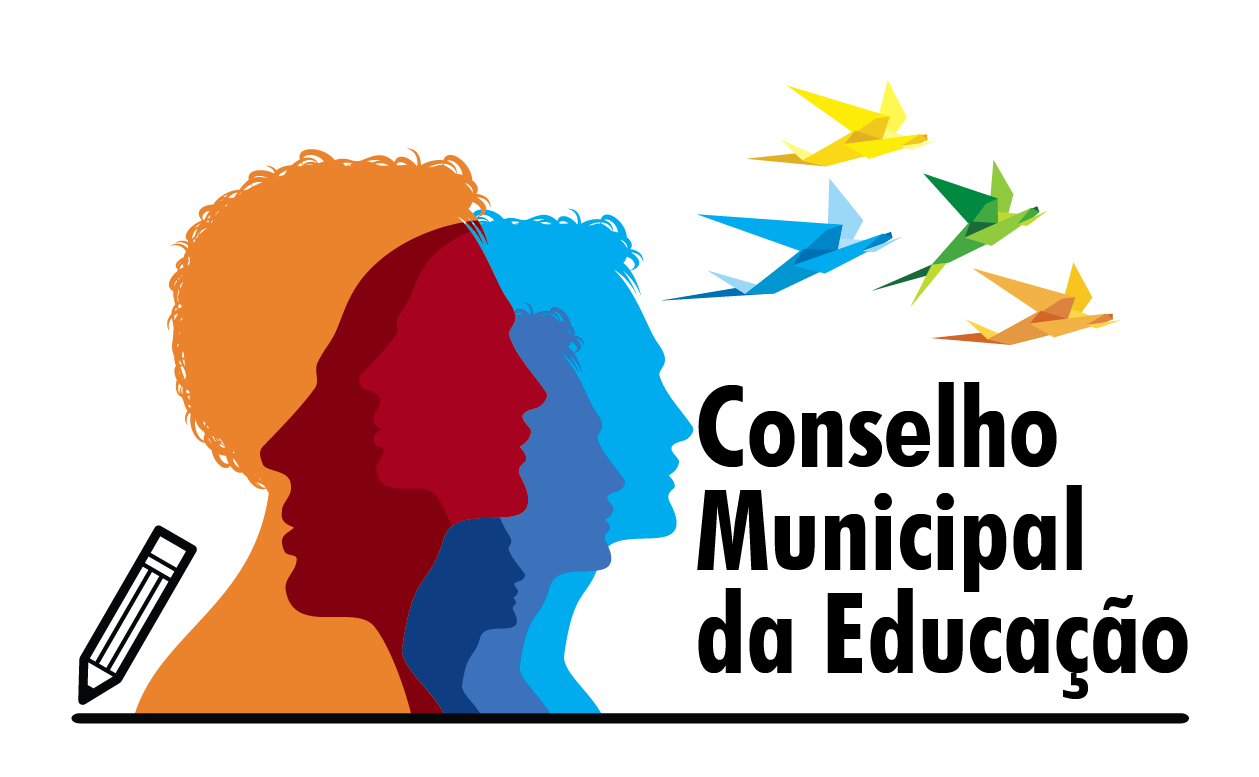 Ofício 24/2021			                     	     Salto, 13 de maio de 2021Assunto: Novo Regimento Interno CMEExma. Sra: Anna Christina Carvalho Macedo de Noronha FáveroVenho por meio deste, encaminhar o Novo Regimento Interno do CME, aprovado em sessão extraordinária no dia 15 de abril de 2021 para ciência de Vossa Excelência. Certa da costumeira acolhida e atenção para com este colegiado, despeço-me externando protestos de estima e consideração.OBS: ATA de Aprovação anexa ao ofício.Cordialmente,Evelize Assunta PadovaniPresidente CMERG 11 502 730 0				Exma.Sra.				Anna Christina Carvalho Macedo de Noronha Fávero				Secretária de Educação 	